Review/approved: 04/04/2019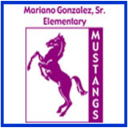 School-Parent-Student CompactSchool-Parent-Student CompactSchool-Parent-Student CompactSchool-Parent-Student CompactSchool-Parent-Student Compact2020-20212020-20212020-20212020-20212020-2021MARIANO GONZALEZ, SR. ELEMENTARY SCHOOL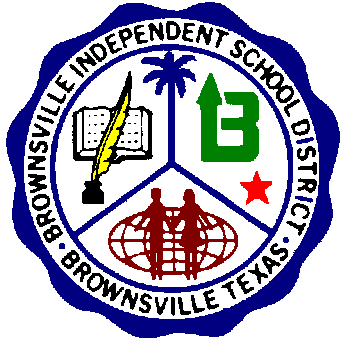 MARIANO GONZALEZ, SR. ELEMENTARY SCHOOLMARIANO GONZALEZ, SR. ELEMENTARY SCHOOLMARIANO GONZALEZ, SR. ELEMENTARY SCHOOLMARIANO GONZALEZ, SR. ELEMENTARY SCHOOLSCHOOLPARENTSTUDENTSTUDENTIn recognition that it is the school's responsibility to provide a high-quality curriculum and instruction in a supportive and effective learning environment, the school agrees to:In recognition that it is the responsibility of parents to support their children's learning, the parents of students attending Mariano Gonzalez, Sr. Elementary School agree to:In recognition that the students have the ultimate responsibility (privilege) of learning, the student  agrees to:In recognition that the students have the ultimate responsibility (privilege) of learning, the student  agrees to:1.-Provide a high quality curriculum in a supportive and effective environment that enables the children served to meet the State’s Student Performance Standards.2.-Train teachers and other staff on the latest instructional strategies and methodologies to maintain and improve a positive learning environment in the school.3. - .Discuss with parents their responsibilities, including and not limited to assisting students with the different modalities of instruction including face-to-face instruction, hybrid instruction, and/or at-home instruction.  4.-Schedule Parent/Teacher conferences, to consist of traditional face-to-face conferencing or through online platforms.5. - Promote and monitor student attendance.         6. - Provide opportunities for parents to volunteer, contingent that safety measures are being considered and addressed.7. Inform parents and students of the purpose of the curriculum and district timelines, student performance standards, and the instruction the school will provide to enable students to achieve state standards, doing so through traditional means of face-to face conferencing or through online communication.8. - Provide parents with a school supply list and post it on the school website.1.-Ensure that their children tend to school responsibilities on a daily and timely basis. 2.-Teach and model respect and responsibility at all times.3.-Ensure that their children do their homework. Encourage positive educational and physical use of the children's spare time, including reading 15 minutes a day.4. – Attend Parent / Teacher conferences, and parental involvement activities, as permitted by safety measures.5. - Send an appropriate excuse after being absent.6. - Participate in decisions relating to the education of their children; monitor their progress and be in touch with school.7. - Support their children at home with homework and assignments. Monitor Academic Progress.8.-Support their children in the classroom. Provide school supplies to be successful.9 - Provide appropriate nourishment and rest for the well- being of their children.1. – Tend to school responsibilities on a daily basis, including but not limited to completing assignments and being present for class. 2. - Display respect for themselves, school staff, and others at all time.3. -Complete and return assignments/tests to the teacher on time with pride.   4. - Pay attention and participate in class in an effort to take responsibility for his/her own learning. 5. - Bring an appropriate excuse after being absent.6. - Be responsible by completing all classroom assignments on time. Take pride in his/her school, individual work, and personal appearance following district and school policy7. - Be responsible for their own learning and behavior. Display respect for himself / herself, school staff, and others at all times.8. - Be responsible by being prepared with  supplies on a daily basis to be successful.1. – Tend to school responsibilities on a daily basis, including but not limited to completing assignments and being present for class. 2. - Display respect for themselves, school staff, and others at all time.3. -Complete and return assignments/tests to the teacher on time with pride.   4. - Pay attention and participate in class in an effort to take responsibility for his/her own learning. 5. - Bring an appropriate excuse after being absent.6. - Be responsible by completing all classroom assignments on time. Take pride in his/her school, individual work, and personal appearance following district and school policy7. - Be responsible for their own learning and behavior. Display respect for himself / herself, school staff, and others at all times.8. - Be responsible by being prepared with  supplies on a daily basis to be successful.Teacher Signature / DateParent Signature / DateStudent Signature / DateStudent Signature / DateDate of Parent-Teacher Conference: _______________________BISD does not discriminate on the basis of race, color, national origin, sex, religion, age, disability or genetic information in employmentDate of Parent-Teacher Conference: _______________________BISD does not discriminate on the basis of race, color, national origin, sex, religion, age, disability or genetic information in employmentDate of Parent-Teacher Conference: _______________________BISD does not discriminate on the basis of race, color, national origin, sex, religion, age, disability or genetic information in employmentDate of Parent-Teacher Conference: _______________________BISD does not discriminate on the basis of race, color, national origin, sex, religion, age, disability or genetic information in employmentDate of Parent-Teacher Conference: _______________________BISD does not discriminate on the basis of race, color, national origin, sex, religion, age, disability or genetic information in employmentor provision of services, programs or activitiesor provision of services, programs or activitiesor provision of services, programs or activitiesor provision of services, programs or activitiesor provision of services, programs or activities